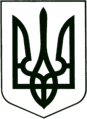 УКРАЇНАМОГИЛІВ-ПОДІЛЬСЬКА МІСЬКА РАДА
ВІННИЦЬКОЇ ОБЛАСТІР О З П О Р Я Д Ж Е Н Н ЯМІСЬКОГО ГОЛОВИ                                              Про надання матеріальної допомоги             Керуючись  ст. 42 Закону України «Про  місцеве  самоврядування  в Україні»,  рішенням 14 сесії міської ради 8 скликання від 23.12.2021р. № 419 «Про затвердження міської Програми «Соціальний захист та соціальне забезпечення громадян на 2022-2024  роки», рішенням 4 сесії міської ради 8 скликання від 18.02.2021р. № 86 «Про затвердження Положення про порядок надання матеріальної грошової допомоги жителям Могилів-Подільської міської територіальної громади  Могилів-Подільського району Вінницької області», розпорядженням міського голови від 18.02.2021р. № 39 «Про затвердження Положення про Комісію  та її особового складу з розгляду питань надання  матеріальної  допомоги жителям Могилів-Подільської міської територіальної громади Могилів-Подільського району Вінницької області», відповідно Протоколу № 2 від 25.01.2023 р. засідання Комісії з розгляду питань надання  матеріальної  допомоги жителям Могилів-Подільської міської територіальної громади Могилів-Подільського району Вінницької області:1. Надати матеріальну допомогу жителям Могилів-Подільської міської територіальної громади  Могилів-Подільського району Вінницької області, згідно додатку.2. Начальнику фінансово – економічного управління міської ради (Власюк М.В.) профінансувати витрати, пов’язані з   наданням матеріальної допомоги по КПКВ 0213242  КЕКВ 2730 в сумі 89 000,00 грн. (вісімдесят дев`ять тисяч грн. 00 коп).3. Начальнику відділу бухгалтерського обліку та звітності, головному бухгалтеру апарату міської ради та виконкому (Куйбіді М.В.) провести відповідні виплати.    4. Контроль за виконання даного розпорядження залишаю за собою.             Міський голова                                                       Геннадій ГЛУХМАНЮК                                                                                                                                            Додаток					                                    до розпорядження міського голови						                                               від 26.01.2023 №33-рСписок на надання матеріальної допомоги жителям  Могилів-Подільської міської територіальної громади  Могилів-Подільського району Вінницької області                                                                                                               Разом: 89 000 грн. 00 коп                                                                                        (вісімдесят дев`ять тисяч грн. 00 коп) Перший заступник міського голови                                          Петро БЕЗМЕЩУКВід  26.01.2023  м. Могилів-Подільський     № 33-р№Прізвище, ім'я, по-батьковіСерія та номер паспорта, 
Ідентифікаційний номерАдреса Причина надання матеріальної допомогиСума, грн1Рибак Олена ІванівнаПерсональні  дані Персональні даніНа лікування3000,002Поліщук Наталя Василівна Персональні  дані Персональні даніНа поховання2000,003Джурило Раїса ВолодимирівнаПерсональні  дані Персональні даніНа поховання2000,004Присяжний Василь МиколайовичПерсональні  дані Персональні даніНа лікування3000,005Чумак Анатолій Михайлович Персональні  дані Персональні даніНа лікування (ОНКО)5000,006Шерінова Валентина Павлівна Персональні  дані Персональні даніНа лікування4000,007Шинкарук Володимир Михайлович Персональні  дані Персональні даніНа лікування3000,008Скончій Ніна Казимирівна Персональні  дані Персональні даніНа лікування3000,009Корнута Леонід МиколайовичПерсональні  дані Персональні даніНа лікування2000,0010Тимчук Лариса АнатоліївнаПерсональні  дані Персональні даніНа поховання3000,0011Корнута Лідія СавівнаПерсональні  дані Персональні даніНа лікування(ОНКО)5000,0012Кліпінська Валентина ЙосипівнаПерсональні  дані Персональні даніНа лікування(ОНКО)5000,0013Параконний Станіслав ПавловичПерсональні  дані Персональні даніНа лікування 3500,0014Романовська Любов Володимирівна Персональні  дані Персональні даніНа лікування 5000,0015Катеринич Адріан СергійовичПерсональні  дані Персональні даніНа лікування4000,0016Мазур Тетяна Миколаївна Персональні  дані Персональні даніНа поховання3000,0017Візовська Валентина Петрівна Персональні  дані Персональні даніНа лікування(ОНКО)5000,0018Лесь Віктор Григорович Персональні  дані Персональні даніНа лікування 3000,0019Муляр Анатолій Петрович Персональні  дані Персональні даніНа лікування2000,0020Ліскова Тетяна Михайлівна Персональні  дані Персональні даніНа протезування суглоба5000,0021Когаївський Іван Іванович Персональні  дані Персональні даніНа лікування4000,0022Будзяк Людмила Олександрівна Персональні  дані Персональні даніНа лікування3000,0023Мельник Інна Михайлівна Персональні  дані Персональні даніНа лікування3500,0024Мединич Володимир ДмитровичПерсональні  дані Персональні даніНа лікування2000,0025Ткач Марія Ярославівна Персональні  дані Персональні даніНа лікування 2000,0026Круць Володимир ВасильовичПерсональні  дані Персональні даніНа лікування4000,00